CÂMARA MUNICIPAL DE SANTA BÁRBARA D’ESTE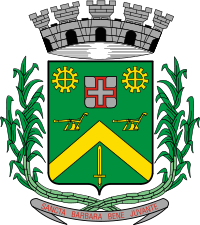 “Palácio 15 de Junho”Gabinete do Vereador CARLOS FONTES“Posso todas as coisas Naquele que me fortalece”(Felipenses cap. 4 ver. 13)INDICAÇÃO Nº 2169/2010“Reconstrução de campos de futebol dos bairros Jardim Vista Alegre e Parque Residencial do Lago”.INDICA ao senhor Prefeito Municipal, na forma regimental, determinar ao setor competente que tome providência com relação à reconstrução dos campos de futebol dos bairros Jardim Vista Alegre e Parque Residencial do Lago.São dois campos em área localizada no Centro de Esporte e Lazer “Alcindo da Rocha, o Zinhão”, entre os bairros Jardim Vista Alegre e Parque Residencial do Lago e outro campo localizado na Rua da Bondade, ao lado do pinheirinho, em frente ao estabelecimento comercial “Cida Salgados”, que dá acesso à Rua Tucanos, no bairro Santa Rita de Cássia.Os campos estão danificados, abandonados, precisando de areia, reformar as traves e colocar pneus dos lados para proteção e bancos para o público acompanhar as partidas de futebol. É preciso uma reforma urgente nestes campos de futebol para promover maior conforto aos moradores e times de futebol que os utilizam. Recentemente foi iniciada a limpeza do campo de futebol de areia na Rua da Bondade e foi interrompida a obra. Portanto, pede-se que as obras sejam retomadas com urgência.Plenário “Dr. Tancredo Neves”, em 15 de julho de 2010.CARLOS FONTES-Vereador / 1º Secretário-